ULUSLARARASI PROJE KREDİLERİGEREKLİ BELGELER VE BU BELGELERİN HAZIRLANMASINA İLİŞKİN AÇIKLAMALARHESAP DURUMU BELGESİDenetçi; SMMM ise TÜRMOB kaşesi, YMM ise YMM Mührü her sayfada imza/paraf ile yer almalıdır.Son sayfada SMMM/YMMM’nin TÜRMOB kaşesi/YMM Mührü’nün yanı sıra, denetçinin imzası (paraf kesinlikle kabul olmayacak) ve ad-soyad unvan yazılmalıdır. (Ad-soyad, unvan içeren kaşe de olabilir.)!!!! Mali Bilgiler (IV) kısmında gerekli olan bilgiler son üç yıla göre doldurulacaktır ve doldurulacak rakamlar bilanço ve gelir tablolarıyla uyumlu olmalıdır.(Hesap Durum Belgesi’ne http://www.eximbank.gov.tr/TR,924/kredi.html adresinden ulaşılabilir.)BİLANÇO ve GELİR TABLOLARI (Firmanın son mali yılı özkaynak toplamı pozitif olmalıdır, aksi takdirde firmanın başvurusu kabul edilmeyecektir.)Her sayfada; SMMM ise TÜRMOB kaşesi, YMM ise YMM mührü üzerine paraf ya da imza yeterlidir.TAM TASDİK RAPORU / DENETİM RAPORU / BAĞIMSIZ DENETİMDEN GEÇEN FİRMALARIN BAĞIMSIZ DENETİM RAPORU (*) – Aslı ya da denetçi tasdikli örneği-YMM/SMMM ıslak mühür ve imzasına haizSon 3 takvim yılına ilişkin3., 4. VE 5. MADDELERDE SÖZÜ GEÇEN BELGELERİ ONAYLAYAN BAĞIMSIZ YMM VEYA BAĞIMSIZ SMMM’ YE AİT; (YMM ve SMMM’lerin firma çalışanı, ortağı veya ortakların yakın akrabası olmaması gerekmektedir.)İlgili odadan alınmış faaliyet belgesinin aslı,İmza sirküleri fotokopisi, (faaliyet belgesinin aslında eğer denetçi imzası varsa gerek yoktur) (imza sirküleri yerine imza beyannamesi de alınabilir.)Denetimde bulunduğu yılları içeren, firma ile imzaladığı tasdik sözleşmelerinin fotokopilerigerekmektedir.DETAY MİZANLARAlınan bilanço tarihleri ile uyumlu olarak istenmektedir.Çıktı alınarak, e-posta ile ya da CD ile gönderilebilinir. Herhangi bir onay aranmamaktadır.UZUN VADELİ BORÇLARIN İTFA PLANIÇıktı alınarak, e-posta ile ya da CD ile gönderilebilinir. Herhangi bir onay aranmamaktadır.FİRMA YETKİLİLERİ TARAFINDAN İMZALANACAK “MUVAFAKATNAME”İstihbarat çalışmaları ve Gelir İdaresi Başkanlığı için istenen muvafakatname.(EK I) – tarih kısmına belgenin düzenlendiği tarih yazılacaktır.HAZİRUN CETVELİ FOTOKOPİSİ (ANONİM ŞİRKETLER İÇİN İSTENECEK) Evrakın fotokopisi yeterlidir. İçinde bulunduğumuz yıla ait bir hazirun cetveli yok ise mümkün olduğunca en yakın tarihli olanın alınması gerekmektedir.İMZA SİRKÜLERİFirmayı temsil ve ilzama yetkili kişilerin güncel noter onaylı imza sirküleri aslı, (firma yetki ve yetkililerinde değişiklik olması halinde yeni imza sirkülerinin noter onaylı sureti talep edilecektir)FİRMANIN TEMSİL VE İLZAMA YETKİLİ KİŞİLERİNİN KİMLİK BİLGİLERİKredi belgelerine firma adına imza atacak temsil ve ilzama yetkili kişiler ile firmada %25’i aşan hisseye sahip gerçek kişi ortakların T.C. Kimlik Numarası ihtiva eden noter tasdikli nüfus cüzdanı suretleri ibraz edilir. Söz konusu belgeler sadece ilk başvuru aşamasında alınacak olup, kimlik bilgilerine ilişkin yıllık kontroller T.C. İçişleri Bakanlığı Nüfus ve Vatandaşlık İşleri Genel Müdürlüğü’nce sağlanan “Kimlik Paylaşım Sistemi” servisi üzerinden yapılır. Kimlik bilgilerinde herhangi bir değişiklik olması halinde yeni bilgileri içeren noter onaylı nüfus cüzdanı örneği ivedilikle iletilmelidir.Firma ortağının veya temsil ve ilzama yetkili kişisinin yabancı olması durumunda, söz konusu kişilerin pasaportlarının veya ikamet belgelerinin noter onaylı örnekleri kabul edilir.Nüfus cüzdanlarının orijinallerinin tarafımızca görülmesi halinde, fotokopilerinin üzerine Bankamız yetkilileri tarafından “Aslı Görülmüştür” kaşesi vurulup paraflanarak da alınabilir. (İrtibat Büroları için de geçerlidir.)İNŞAAT VE TAAHHÜT FİRMALARI İÇİN BİTİRİLEN/DEVAM EDEN PROJELERE AİT AYRINTILI BİLGİProje adı, işveren, sözleşme tarihi, bitiş tarihi, sözleşme bedeli vb. bilgileri içermelidir.(EK II)FİRMANIN VERGİ VE SGK PRİM BORCU BULUNMADIĞINA DAİR YAZILARSöz konusu belgeler ilgili kurumların www.gib.gov.tr ve www.sgk.gov.tr internet sitelerinden e-belge olarak temin edilebilir.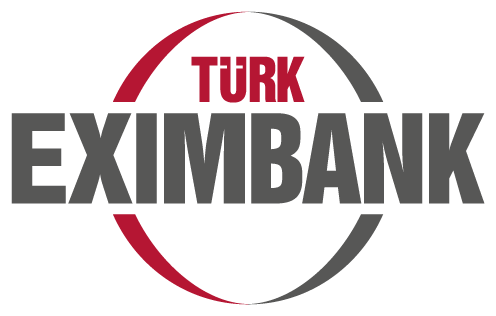 EK - ITÜRKİYE İHRACAT KREDİ BANKASI A.Ş.TÜRK EXIMBANKİSTANBULGelir İdaresi Başkanlığı nezdindeki firmamızla ilgili bilanço ve gelir tablolarına ilişkin,Muhtelif bankalar nezdindeki kredi ve risklerimizi ve diğer işlemlerimizi bankalardan soruşturma ve bankalardan firmamızla ilgili tüm bilgi ve belgeleri alma konusunda muvafakatımızı ve bu hususlarda Bankanıza tam yetki verdiğimizi beyan ederiz.Bu nedenle yapacağınız soruşturma ve firmamız hakkında diğer bankalardan / Gelir İdaresi Başkanlığı’ndan alacağınız bilgi ve belgeler dolayısıyla gerek Bankanızın gerekse hakkımızda soruşturma yapacağınız bankaların / Gelir İdaresi Başkanlığı’nın herhangi bir hukuki sorumluluğunun bulunmadığını kabul, beyan ve taahhüt ederiz.Tarih			: ________________________________________________________Firma Unvanı	: ________________________________________________________			  ________________________________________________________Açık Adres		: ________________________________________________________			  ________________________________________________________Vergi Dairesi		: ________________________________________________________Vergi Kimlik No	: ________________________________________________________Firma Kaşe/İmza	: ________________________________________________________EK IIDEVAM EDEN PROJELER	(__/__/20__ itibariyle):DEVAM EDEN PROJELER	(son üç yıla ait maliyet ve hakediş tutarlarını doldurunuz.)TAMAMLANAN PROJELER	(__/__/20__ itibariyle):PROJE ADIYERİİŞVERENSÖZLEŞME TARİHİSÖZLEŞME TUTARIESKALASYONSÖZLEŞMEYE GÖRE BİTİŞ TARİHİSÜRE UZATIMITOPLAM PROJE MALİYETİTAMAMLANMA (%)YAPILAN İŞ MALİYETİ (KÜMÜLATİF)YAPILAN HAKEDİŞ (KÜMÜLATİF)MALİYETMALİYETMALİYETHAKEDİŞHAKEDİŞHAKEDİŞPROJE ADI….….….….….….PROJE ADIYERİİŞVERENSÖZLEŞME TARİHİSÖZLEŞME TUTARIESKALASYONSÖZLEŞMEYE GÖRE BİTİŞ TARİHİGERÇEKLEŞEN TAMAMLANMA TARİHİTOPLAM MALİYETPROJE KARI